ST BEDE’S CATHOLIC PRIMARY SCHOOL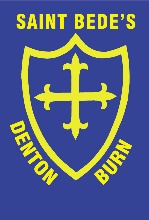 RELATIONSHIPS AND SEX EDUCATION AND PERSONAL, SOCIAL AND HEALTH EDUCATION POLICY AND GUIDANCE    As onewe learn together,play together,pray together,as oneRationale:Through our Relationships and Sex Education (RSE) and Personal, Social and Health Education (PSHE) curriculum we want the children to acquire:Knowledge and understanding of ourselves (emotional and physical).Strategies and skills to aid in the making of informed choices.Positive attitudes towards self and others.Increased self-esteem and self-respect.Mutual appreciation and respect in all relationships.The aims of our RSE/ PSHE curriculum are to help all pupils:Develop an understanding of their physical development.Develop an understanding of their emotions and feelings.Develop an understanding of the relationships they have and will encounter.Develop strategies and skills that will enable them to make informed decisions as they mature within our society.To provide a clear and consistent message for pupils, staff, parents/carers and visitors about confidentiality in school.We follow the National Curriculum as a base for our curriculum, following Diocesan guidance for teaching Relationships and Sex Education (RSE) and using Diocesan approved resources - TEN:TEN Life to the Full and Journey in Love. RSE / PSHE is an essential part of supporting our pupils to develop their academic, personal and social education.  We are partners with parents in ensuring that our children are safe and healthy and we present this information in the context of Catholic education.Curriculum Development:We have developed our own curriculum plan for RSE / PSHE which combines the National Curriculum, the Diocesan guidance for RSE and builds in our existing PSHE coverage. Each year group has an overview document which is mapped out into individual weeks and incorporates various stands offering a broad and balanced curriculum:Diocesan RSE learning intentionStatements to Live ByCome and See RE CurriculumJourney in LoveTEN:TEN Life to the FullPSHE ToolkitOperation Encompass Next Steps materialsScience CurriculumThe intention is that staff always cover the Journey in Love or TEN:TEN Life to the Full elements but they can also include other resources over the week and make links with other aspects of the curriculum. Governors and parents were consulted initially when we introduced the Diocesan approved resources and links were sent out to parents to allow them to view the resources. Each year, particularly in Year 5 and Year 6, parents are consulted prior to any RSE teaching linked to puberty or intimacy. Parents have the right to withdraw their children from any element of teaching linked to sex and relationships but not elements linked to personal development and puberty – we do make parents aware when we are covering any aspect linked to puberty however to enable them to either prepare their children prior to the lessons or be ready to answer any questions which may follow as a result of the teaching.  The Ten:Ten RSE curriculum is structured around the following strands:Created and Loved by God (Health and Wellbeing) Created to Love Others (Relationships) Created to Live in the Community (Living in the Wider World) Guidance: Unconditional confidentiality should not be offered to pupils or their parents.   Information about behaviour likely to cause harm to the pupil of others must be passed on to the appropriate agency.It should be made clear to pupils that staff cannot promise confidentiality and that, on some occasions, information may need to be passed on in the young person’s best interest.   